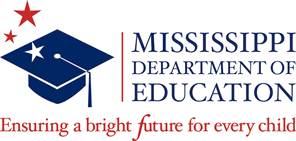 DISTRICT NAME: ________________________________DISTRICT CODE: __________ASSURANCESAs superintendent of this district, I certify by my signature that:As required by MS Code Ann. §37-175-3 all students have been screened before the end of Grade 1 for school year 2021-2022;The screener was administered by a 215-licensed Speech-Language Pathologist who is not 100% funded by IDEA;The screener addressed speech, language, voice and fluency; Parents were notified if their child failed the screener; Documentation is on file. _____________________________________          Printed Name of Superintendent_____________________________________	_________________________________Signature of Superintendent						      DateReturn this form via email by June 30, 2022 to:Teresa Laneytlaney@mdek12.orgPlease indicate the number of students screened for the 2021-2022 school year.